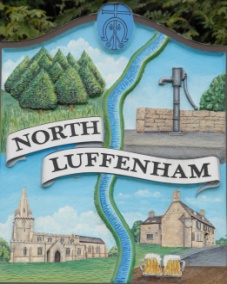 4. Format in which information is provided A hard copy is available on request from the Parish Clerk, or the information will be made available for inspection as described in section 3 of the model scheme.  Where available the Parish Council will publish the information online.  However, even where this option is available, hard copies will be made available if requested. 5. Fees paper copies: minimum charge £5 for up to 5 pages plus 20p per sheet over 5 pages website: free 6. Core Classes of InformationExclusions: 'personal records' i.e. appraisals, employee specific salary details, disciplinary records, sickness records and the like by virtue of being personal data under the Data Protection Act 1998 Exclusions: all commercially sensitive information e.g. quotations and tenders, loan documentation and insurance policies.  With regard to quotations and tenders, this information is treated as confidential to ensure that the whole tender process is fair i.e. if tender information is released to a third party prior to the end of the tender period those who initially submitted tenders could be undercut and/or unfairly disadvantaged. . ContactThe contact details for the official who will be responsible for maintaining the publication scheme and who should be contacted Monday-Friday, 9am-5pm if any issues arise concerning the organisation’s compliance with the Freedom of Information Act is:, Parish Clerkemail: nlparishclerk@outlook.com	phone:  01780 408288